Ректор					   	                               Б.Ч. МесхиИсп.: К.О. ЯськоРассылка: все подразделенияПриложение 1к приказу № _____«___» _______ 2018г.ПЛАН мероприятий по подготовке приема делегации Посольства Китайской Народной Республики в РФ в ДГТУ27 июня 2018г.Приложение 2к приказу № _____«___» _______ 2018г.УТВЕРЖДАЮРектор _______________Б. Ч. Месхи«___» _______________ 2018 г.ПЛАНпроведения приема делегации Посольства Китайской Народной Республики в РФ27 июня 2018 годаЛист согласования к приказу о подготовке и проведении приема делегации Посольства Китайской Народной Республики в РФУТВЕРЖДАЮРектор _______________Б. Ч. Месхи«___» _______________ 2018 г.СМЕТА  расходов по приему делегации Посольства Китайской Народной Республики в РФ 27 июня 2018г.Расходы за счёт ВБС ОУР.Проректор по МД				                                 	          С.В. ШведоваГл. бухгалтер									И. А. СоколоваНачальник ПФУ								          О. Г. Ананова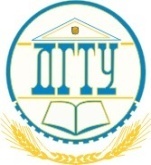 МИНИСТЕРСТВО ОБРАЗОВАНИЯ И НАУКИ РОССИЙСКОЙ ФЕДЕРАЦИИФЕДЕРАЛЬНОЕ ГОСУДАРСТВЕННОЕ БЮДЖЕТНОЕ ОБРАЗОВАТЕЛЬНОЕ УЧРЕЖДЕНИЕ ВЫСШЕГО ОБРАЗОВАНИЯ
 «ДОНСКОЙ ГОСУДАРСТВЕННЫЙ ТЕХНИЧЕСКИЙ УНИВЕРСИТЕТ»(ДГТУ)П Р И К А З«___» __________ 2018 г.						№ ___________г. Ростов-на-ДонуО подготовке и проведении приема делегации Посольства Китайской Народной Республики в РФ В целях организации приема делегации Посольства Китайской Народной Республики в РФ в составе консула Ян Сяньжэнь и второго секретаря по делам образования Цзян Мин, прибывающей с рабочим визитом для ознакомления с деятельностью университета и обсуждения направлений взаимовыгодного сотрудничества в сфере образования, который состоится 27 июня 2018 года                 п р и к а з ы в а ю:Утвердить планы мероприятий по подготовке и проведению приема делегации Посольства Китайской Народной Республики в РФ (Приложение 1,2).Создать оргкомитет по проведению приема делегации Посольства Китайской Народной Республики в РФ в составе проректора по международной деятельности С.В. Шведовой, проректора по общим вопросам А.В. Мозгового, руководителя СМС С.В. Мещерякова. Главному бухгалтеру университета И.А. Соколовой: расходы на проведение приема отнести за счет средств ВБС ОУР.Оргкомитету обеспечить своевременное и в полном объеме выполнение плана организационных мероприятий. Руководителям всех структурных подразделений своевременно выполнять поручения организационного комитета.Начальнику управления информатизации И.В. Бабенко в трехдневный срок разместить настоящий приказ на сайте ДГТУ info.dstu.edu.ru Ответственность за проведение приема возложить на руководителя СМС С.В. Мещерякова.Контроль за исполнением приказа возложить на проректора по международной деятельности С.В. Шведову.№НаименованиеСрокисполненияОтветственныйисполнительПодготовка программы мероприятия26.06.18.С.В. МещеряковОрганизация встречи делегации26.06.18.С.В. МещеряковПодготовка помещений26.06.18.С.В. МещеряковОрганизация питания 26.06.18.М.Е. НиворожкинОбеспечение мероприятия бутилированной водой 26.06.18.М.Е. НиворожкинОбеспечение дежурств служб экстренной помощи и охраны правопорядка во время проведения мероприятия27.06.18.С.Н. Гордеев Приобретение памятных подарков26.06.18.И.Ю. КанинаПодготовка сметы26.06.18.С.В. МещеряковО.Г. Ананова Фото и видео сопровождение мероприятия27.06.18.П.В. ГерасинОсвещение мероприятия на сайте университета26.06.18.П.В. ГерасинОбеспечение транспортом27.06.18.К.А. КошкоДатаВремяМероприятиеОтветственный27.06.201827.06.201810:30-11:00Встреча с проректором по международной деятельности.Презентация ДГТУА.М. Виницкая27.06.201811:00-13:00Экскурсия по ДГТУ А.М. Виницкая27.06.201813:00-14:00Обед М.Е. НиворожкинМ.В. Финько27.06.201814:00-14:30Встреча с ректоромД.А. ДжедировА.М. Виницкая27.06.201814:30Трансфер в общежитие №9К.А. Кошко 27.06.201816:30Трансфер в ДГТУК.А. Кошко Проректор по МДС.В. ШведоваПроректор по ОВА.В. МозговойПроректор по АХРВ.Г. ЛебеденкоГлавный бухгалтерИ.А. СоколоваНачальник ПФУО.Г. АнановаГлавный юристИ.М. Кислова№ п/пНаименование статей/ подстатей расходаКол-воЦенаСумма123451.Организация питания:- Вода негазированная- Вода газированная- Обед 1010755 руб.55 руб. 900 руб.550 руб.550 руб.6300 руб.2.Сувенирная продукция22500 руб.5000 руб.Итого12400 руб.